CAREER OBJECTIVE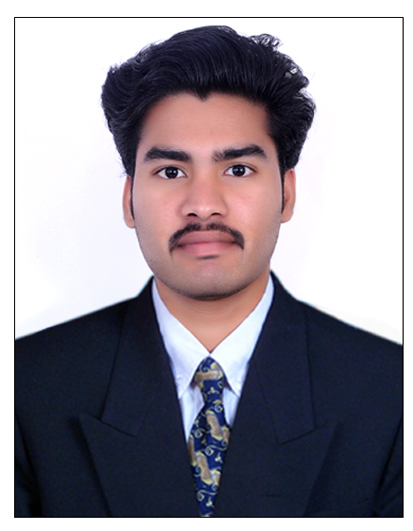 To have a growth oriented and challenging career, where I can contribute my knowledge and skills to the organization and enhance my experience through continuous learning and teamwork.EDUCATIONAL CREDENTIALB-TECH MECHANICAL ENGINEERING at KANNUR UNIVERSITYVimalJyothi Engineering College, Chemperi with 67% aggregateFrom July 2011to April 2015.WORK EXPERIENCE1) PRODUCTION ENGINEERAt Lokesh Machines Limited, MIDC Ranjangaon, Shirur(thaluk), Pune(Maharashtra).From  September2015 to  September 2017.Company Profile: -   LML is an ISO 9001:2008 & TS 16949:2009 company    certified by TUV NORD. The company is engaged in manufacturing and supply of precision automotive 6-cylinder, 4-cylinder, 3-cylinder, 2-cylinder engine blocks for Mahindra &Mahindra and Ashok Leyland Automotives.Nature of WorkEngine components inspection with focus on Connecting rod.Assist with plant activities.  Provide support to operators in drawing Interpretation.INPLANT TRAININGAttended training at KSRTC CALICUT, KERALA, INDIA on plant installation, material processing and preventive maintenance.Attended training on design and CNC programming for mold preparation in YASHODHA INDUSTRIES, L53-414111, MIDC AHAMMADNAGAR, (MAHARASHTRA), INDIA.PROJECT DETAILSRE-DESIGN OF CRIMPING MACHINE:Review: - A Crimping machine uses force and pressure to clamp or squeeze an object.This project is done For PVN Industries, Kannur (Kerala)PROJECT AIM: - To reduce the cost of production and improve stability of the system.DESIGN AND FABRICATION OF MILLING FIXTURE: - Review: - Design and fabrication of milling fixture for CNC machine to make mementos.TECHNICAL PROFICIENCYBest practice in designing mechanical equipment using AutoCad.     Read and interpret Drawings and Specifications Have good  problem solving capability. Strong team collaboration skills. Work closely with team members to achieve engineering goals. DECLARATIONI hereby declare that the above furnished details are true to the best of my knowledge and belief.